Les outils numériques du réseau des LéA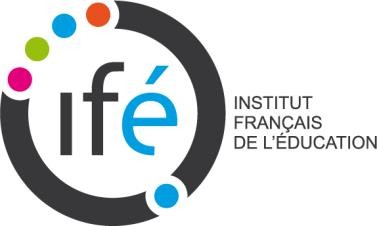 Le BLOG des LéAMementoAdresse : http://reseaulea.hypotheses.org/Fonction : Le blog vous permet de communiquer directement au réseau des LéA et à l'ensemble des internautes les évènements marquants de la vie de votre LéA (réunions de travail, communication vers les collègues, les parents, formation, mise en ligne de ressources, publications, participation aux rencontres nationales, échanges entre LéA, rencontre avec les institutionnels locaux, etc.). Quand un article est écrit, vous pouvez facilement envoyer le lien aux personnes que vous voulez tenir informées de la vie de votre LéA (directeur d'école, principal, proviseur, IEN, CARDIE, IPR, conseillers pédagogiques, responsables de parents d'élèves, etc.).Tutoriels vidéo du Blog des LéAVidéo 1 : Activer son compte Vidéo 2 : Se loguer sur le blog Vidéo 3 : Naviguer entre mode public et mode prive Vidéo 4 : Choisir une catégorie pour son article Vidéo 5 : Créer un article sur le blogVidéo 6 : Créer un lien hypertexte dans son article Vidéo 7 : Insérer une image dans un articleSi vous avez besoin d’aide, écrivez-nous à lea.ife@ens-lyon.fr en indiquant dans l’objet Blog des LéA -------------------------------------------------------------------------------------------------Activer son compteCliquez sur le lien d’activation présent dans le mail reçu automatiquement dans votre messagerie, dès lors que le responsable du blog vous a inscrit.Se connecter 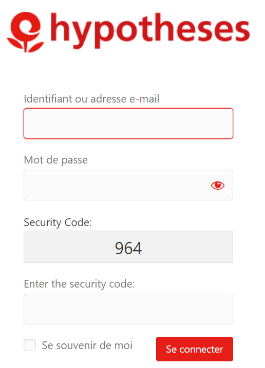 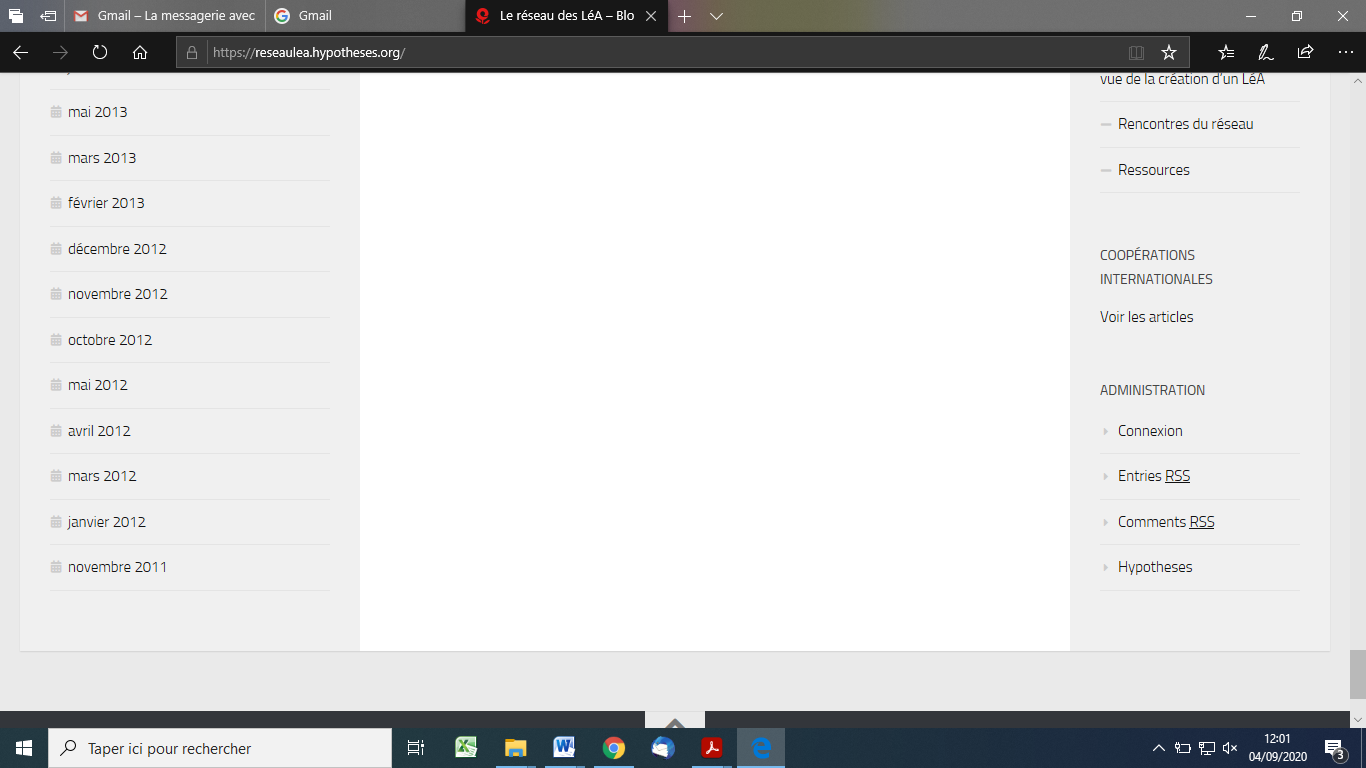 
Ce menu est situé tout en bas à droite de votre écran, si votre écran est trop agrandi (zoom > 110%), cette commande n’apparait plus. Modifier son profil (en particulier, changer le mot de passe)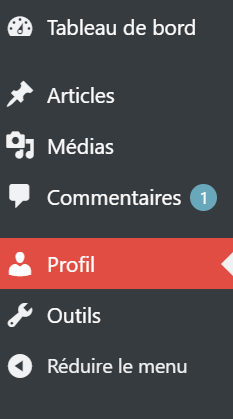 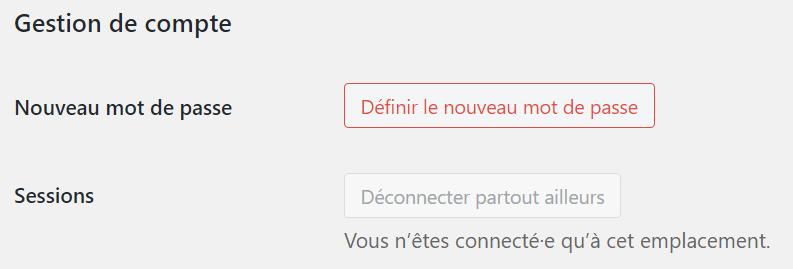                                                                                La gestion de compte est située en bas de la page profil.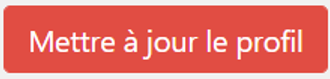 N’oubliez pas de valider en cliquant sur Ajouter un articleLancement de l’édition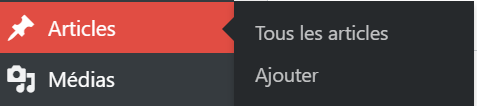 Rédaction de l’article Commencez par ajouter un bloc de texte.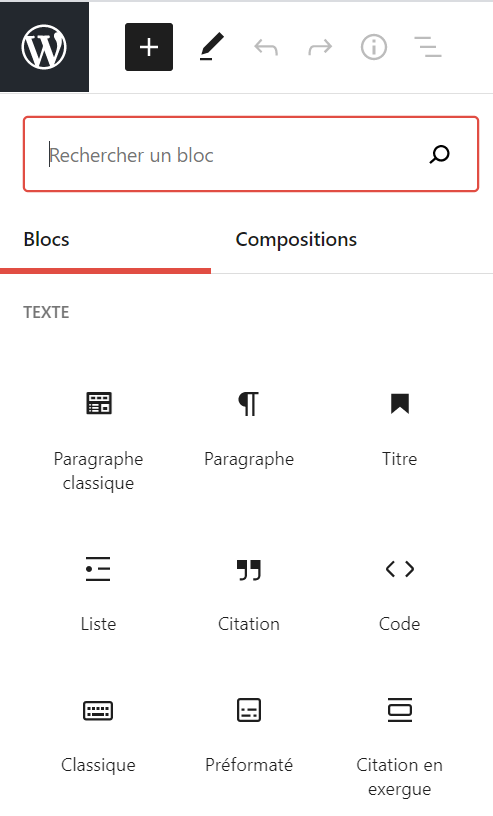 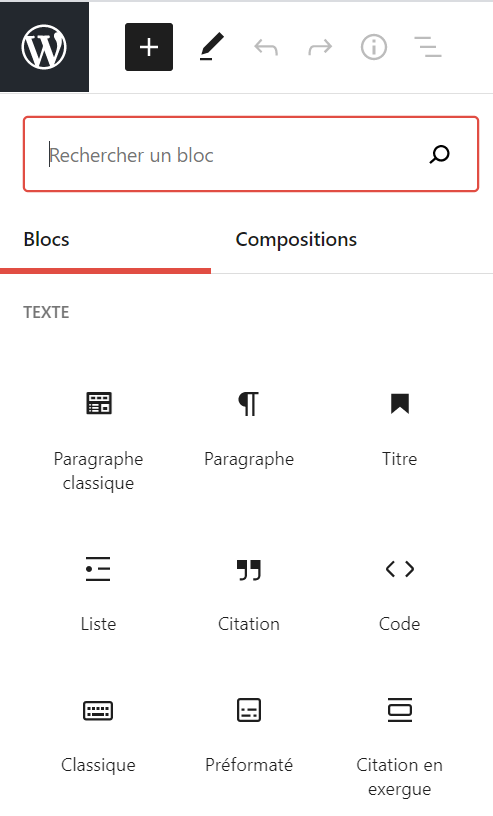 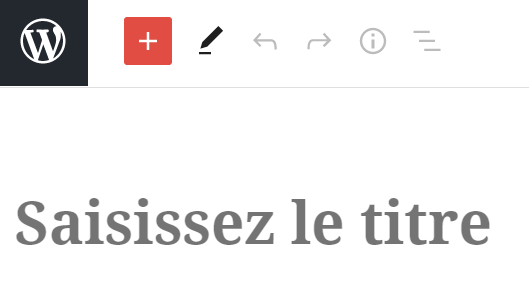 Commencez à écrire pour avoir accès aux fonctions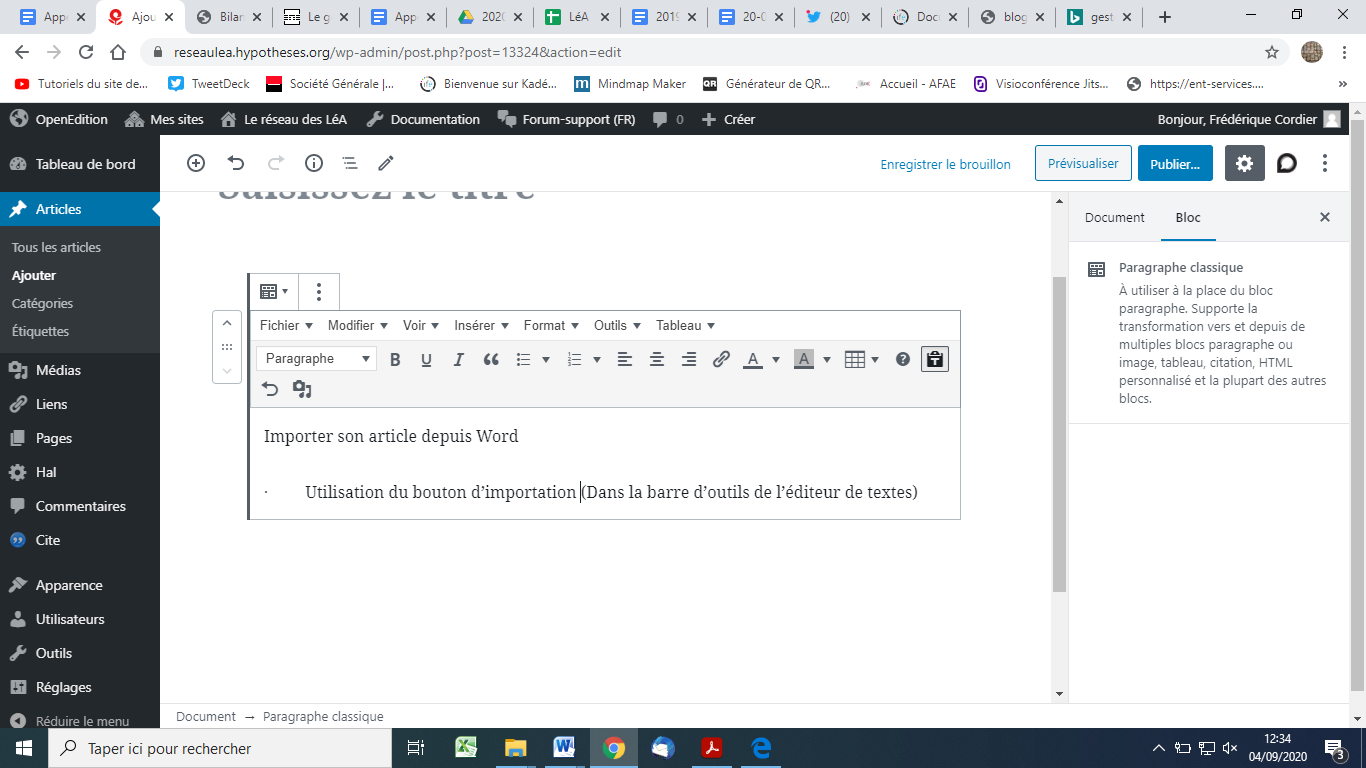 Pour coller un texte exporté depuis Word cliquez sur Publier votre article     Enregistrez le brouillon / Prévisualiser / Publier Ajouter une imageDe la même manière que vous avez ajouté un bloc de texte, ajoutez un bloc d’image. 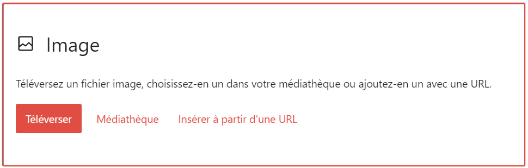 Cliquez sur Téléverser pour ajouter une image enregistrée sur votre ordinateur ou copiez l’URL d’une image sur le Web (pas de copier coller possible)Choisir les (bonnes) catégoriesCliquer sur 
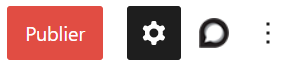 
Ouvrez le volet Catégories et sélectionnez :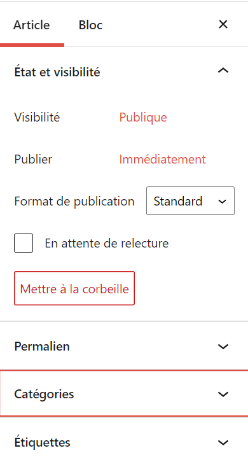 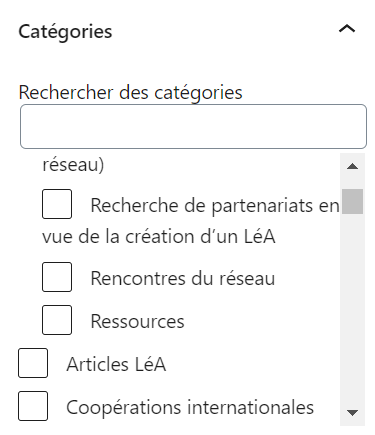 La catégorie correspondant à votre LéAUne catégorie correspondant au thème de votre LéALa catégorie Actualité si vous parlez de la vie de votre LéALa catégorie Billet de recherche si vous décrivez la méthodologie et / ou les recherches menées dans votre LéALa catégorie Ressource si vous présentez une ressource finalisée dans votre LéA. Ajouter une « image à la une »(permet d’ajouter une illustration à l’article visible sur la  page d’accueil du blog)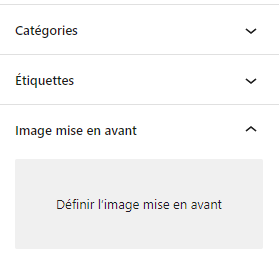 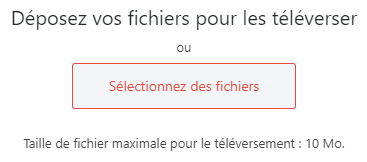 Cliquer sur Définir l’image mise en avant. 
Soit votre image est dans la bibliothèque, soit vous la téléversez depuis votre ordinateur. 